Medicina basada en evidencias 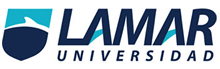 Erick Fernando García Jardón LME4336ACTIVIDAD PRELIMINAR P2Conteste correctamente los siguientes espacios con letra roja:a) Menciones los tres factores que pueden ocasionar diferencias en los resultados de un ensayo clínico aleatorizado:1.- Grupos desequilibrados en estudios multi centricos 2.- Distribución diferente con respecto a los factores de selección de la muestra3.- El tamaño desigual en la toma de muestrasb) Cuando se interpreta al valor de p pueden existir 2 tipos de errores, ¿Cómo se le llama al error que considera azar a un mayor número de asociaciones reales?Error alfac) ¿Cual estudio es mejor? El primer estudio que se realizo con amantadina vs placebo, ya que el resultado de P fue <0.011.- Se realizó un estudio con amantadina vs placebo para observar la curación de un resfriado común, se encontró que en el grupo con el antiviral el cuadro se redujo de 5 días a 3 y en el grupo con placebo el cuadro clínico duro entre 4 y 6 días de duración. Con una p menor a 0.01.2.- Se realizó un estudio con antigripal con amocixilina + acido clavulanico vs amoxicilina en el primer grupo de redujo el cuadro infecciosa de faringoamigdalitis de 7 días a 3 disminuyendo el riesgo de complicaciones como otitis media y en el segundo se redujo el cuadro a 5 días con una p menor a 0.05.d) ¿Cuál de los dos ejemplos tiene mayor significancia estadística?El primero ya que el valor de P es menor por ende es mayor su significancia estadística e) En el siguiente ejemplo calcule el riesgo relativo, el riesgo absoluto y el NNTNo se puede realizar por falta de valores Se realizó un estudio a 10 años para comparar la incidencia de mortalidad en el grupo de pacientes pos infarto que usaban ARA2 (LOSARTAN) vs PLACEBO en el primer grupo la mortalidad tuvo una incidencia de 45% y en el segundo de 60%No se puede realizar por falta de valores f) De acuerdo al ejemplo hipotético anterior usaría usted losartan en sus pacientes pos infartados y ¿porque?Si, ya que su porcentaje de incidencia vs el grupo de placebo es más bajo